Subsemnatul (a) ……………………………………………………………… domiciliat (ă) în …………….…, strada ……………………………….. nr. ……. bl. ……, sc.……, et. ….., ap. …, sector/judeţ ….……., telefon …………………………, în calitate de părinte/tutore/reprezentant legal al elevului(ei)………………………………………………/elev major din clasa ……………, de la Colegiul Economic A. D. Xenopol, vă rog să aprobaţi acordarea bursei sociale familii monoparentale, conform art. 10, alin 1, lit. d) din Ordinul nr. 6.238/2023 privind aprobarea Metodologiei-cadru de acordare a burselor elevilor din învăţământul preuniversitar de stat, în anul şcolar 2023-2024.      Anexez prezentei cereri următoarele:  - copie certificat naştere elev sau copie CI elev;   	  - copie C.I. părinte/tutore   	  - copie hotărâre de divorț/sentință judecătorească din care să rezulte stabilirea domiciliului copilului la unul dintre părinți   	  - declarație pe proprie răspundere că părintele este unic întreținător al minorului ( dacă custodia este comună și dacă celălalt părinte nu contribuie la creșterea copilului) 	-  certificat de deces ( după caz)	-  decizia instanței de menținere a stării de arest (după caz)	-  raport de anchetă socială în cazul părinților dispăruți ( după  caz)            - copie hotărâre judecătorească de arestare/detenție pentru al doilea părinte; (după caz)            - copie extras de cont bancar	          Am depus⎕ / Nu am depus ⎕ cerere pentru: bursa de excelență olimpică⎕ / de merit ⎕   ⎕ Am cont la BRD şi doresc ca bursa să fie virată în contul ……………….………………………….    ⎕ Nu am cont la BRD, dar îmi voi deschide un cont curent în cel mai scurt timp si voi aduce documentele    necesare.    ⎕     Declar pe proprie răspundere că sunt de acord cu prelucrarea datelor cu caracter personal,conform Regulamentului nr.679/2016 pe care le furnizez prin prezenta cerere și documentele anexate, în vederea obținerii bursei sociale. De asemenea declar, că sunt de acord cu transmiterea datelor cu caracter personal către operatorii și instituțiile care verifică eligibilitatea/ tipăresc/ distribuie / monitorizează bursele școlare.     ⎕ Sub sancțiunile Codului penal cu privire la falsul în declarații, declar pe propria răspundere că datele, informațiile și documentele anexate sunt reale, exacte și complete.   ⎕ Declar că am fost informat că dacă elevul acumulează 10 sau mai multe absențe nemotivate într-o lună nu va primi bursa socială pentru luna respectivă.                       Data ……………………..	Semnătura ……………………Se completează de către profesorul diriginte:Nota la purtare an școlar 2022-2023 …………………..……Nr. absențe nemotivate/ an școlar 2022-2023  .........................    Media anuală an școlar 2022-2023 .......................                                                         Prof. diriginte: Nume şi Prenume ………………………………                                                                                  Semnătura …………………………..…..COLEGIUL ECONOMIC “A. D. XENOPOL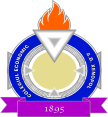                  Str. Traian nr. 165, Sector 2, Bucuresti                 Tel: 021-3205719; Fax: 01-3205719                 Nr . ________/________________                              DOAMNĂ DIRECTOR,COLEGIUL ECONOMIC “A. D. XENOPOL                 Str. Traian nr. 165, Sector 2, Bucuresti                 Tel: 021-3205719; Fax: 01-3205719                 Nr . ________/________________                              DOAMNĂ DIRECTOR,COLEGIUL ECONOMIC “A. D. XENOPOL                 Str. Traian nr. 165, Sector 2, Bucuresti                 Tel: 021-3205719; Fax: 01-3205719                 Nr . ________/________________                              DOAMNĂ DIRECTOR,COLEGIUL ECONOMIC “A. D. XENOPOL                 Str. Traian nr. 165, Sector 2, Bucuresti                 Tel: 021-3205719; Fax: 01-3205719                 Nr . ________/________________                              DOAMNĂ DIRECTOR,